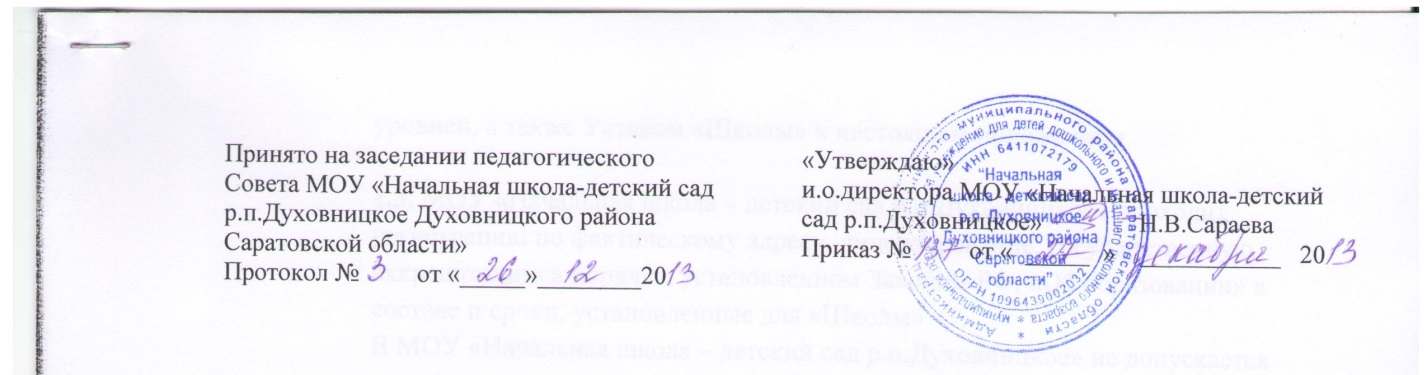 Положениео проведении внеклассных мероприятиймуниципального образовательного учреждения для детей дошкольного и младшего школьного возраста «Начальная школа-детский сад р.п.Духовницкое Духовницкого района Саратовской области1. Данное Положение призвано урегулировать возникающие вопросы, связанные с проведением внеклассных мероприятий, не предусмотренных стандартом образования, включая их планирование, подготовку, проведение, оценку результатов.2. К числу внеклассных мероприятий, не предусмотренных стандартом образования, относятся: общешкольные, классные, разновозрастные вечера, балы, дискотеки, утренники, праздники, творческие конкурсы, викторины, экскурсии, спортивные соревнования и другие мероприятия воспитательного характера.3. Указанные внеклассные мероприятия включаются в общешкольный план воспитательной работы, который рассматривается на педагогическом совете и утверждается приказом директора школы. 4. Общешкольный план воспитательной работы готовится  классными руководителями и рассматривается на педсовете школы, после чего представляется директору на утверждение.5.При анализе проведенного внеклассного мероприятия, включенного в общешкольный план воспитательной работы, исходить из следующих показателей:а) целесообразность, определяемая:-местом в системе воспитательной работы;-соответствием поставленных задач конкретным особенностям классов;б) отношение обучающихся, определяемое:-степенью их участия в подготовке и проведении мероприятия;-самостоятельностью;в) качество организации мероприятия, определяемое:-идейным, нравственным и организационным уровнем;-формами и методами проведения мероприятия;-ролью педагога (педагогов);г) нравственно-этический потенциал взрослых и детей, определяемый:-оценкой роли взрослых;-оценкой роли обучающихся.6. Оценка мероприятия производится на основе метода наблюдений или посредством экспресс-опроса учащихся и педагогов в устной форме. Оценка классного мероприятия производится классным руководителем, директором.7. При подготовке к общешкольному или классному мероприятию организатор обязан учитывать:-количество участвующих детей; -количество участвующих взрослых; -количество педагогов с указанием фамилии, имени, отчества, ответственных за проведение мероприятия;-общая продолжительность мероприятия с указанием времени начала и окончания, даты проведения;-кем и как обеспечивается охрана общественного порядка.8. Директор школы не реже 1 раза в полугодие заслушивает классных руководителейпо вопросу выполнения плана воспитательной работы и вносит в этот план коррективы в случае необходимости.9. Классный руководитель несет ответственность за подготовку мероприятия, его организацию и проведение, отвечает за жизнь и здоровье учащихся во время мероприятия, дисциплину и порядок в своем классе.10. При проведении выездных экскурсий, походов ответственный за сопровождение учащихся, их жизнь и безопасность во время проведения мероприятия должен провести инструктаж с регистрацией в журнале инструктажа.11. Перед выездом класса ответственный за проведение мероприятия не менее чем за 2 недели уведомляет администрацию школы о планируемом мероприятии с указанием списка учащихся. На основе этого готовится пакет документов и издается приказ по школе о выездном мероприятии.12. При проведении мероприятий (как в классе, так и в школе) обучающимися могут приглашаться посторонние лица, не обучающиеся в школе на данный момент ипришедшие на данное мероприятие как сторонние наблюдатели или косвенные участники. Допуск вышеуказанных лиц на территорию учреждения осуществляется в соответствии с правилами пропускного режима.